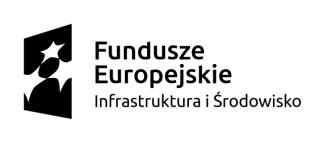 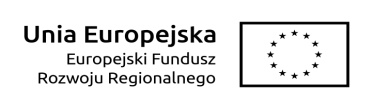      (miejscowość i data )Nazwa i adres Beneficjenta 						    OŚWIADCZENIE O KWALIFIKOWALNOŚCI WYNAGRODZEŃOświadczam, że wynagrodzenia zadeklarowane we wniosku o płatność beneficjenta numer ……………………….. (należy podać numer wniosku o płatność) jako kwalifikowalne dotyczą wyłącznie pracy związanej z przygotowaniem lub realizacją projektu, którego dotyczy wniosek o płatność beneficjenta. …………………………………….(podpis osoby upoważnionej i pieczątka) 